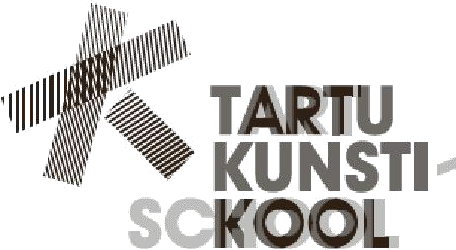 TAOTLUS SÕIDUKULUDE HÜVITAMISEKSTäidab aruande esitajaLisan 	sõidupiletitAruande esitamise kuupäev 	esitaja allkiri  	Palun täida kõik küsitud lahtrid!NB! Kui avalduse täitja ja arvelduskonto omanik on erinevad inimesed, kirjutage palun ka konto omaniku:ees-ja perekonnanimi  		 isikukood  	Täidab aruande vastuvõtja	kuu  	Aruande laekumise kuupäev  	Kuulub väljamaksmisele 	eurotEes- ja perekonnanimiIsikukoodEriala, kursus, keskhariduse/põhihariduse baasilSõidan iga päevSõidan iga päevSõidan iga päevSõidan iga päevSõidan iga päevSõidan iga päevSõidan iga päevSõidan iga päevSõidan iga päevElanõpilaskodus/üürikorterisElanõpilaskodus/üürikorterisElanõpilaskodus/üürikorterisElanõpilaskodus/üürikorterisElanõpilaskodus/üürikorterisElanõpilaskodus/üürikorterisElanõpilaskodus/üürikorterisElanõpilaskodus/üürikorterisElanõpilaskodus/üürikorterisElanõpilaskodus/üürikorterisElanõpilaskodus/üürikorterisElukoht, kuhu sõiduks kompensatsiooni taotlen(PS! arvestatakse elukohta, kuhu oled sisse kirjutatud)Sõidupiletite kogumaksumus 	eurot 	eurot 	eurot 	eurot 	eurot 	eurot 	eurot 	eurot 	eurot 	eurot 	eurot 	eurot 	eurot 	eurot 	eurot 	eurot 	eurot 	eurot 	eurot 	eurotArvelduskonto (IBAN)EE